                                                                                                                                                   Межрайонная ИФНС России №1 по Республике Крым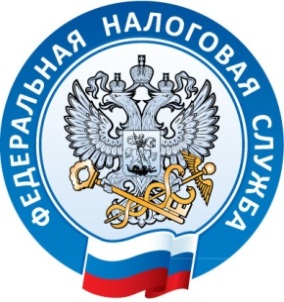  г. Джанкой, ул. Дзержинского,30                                                                                                                                                   тел. (36564)3-14-24                                                                                                                                                     25.07.2017Предоставляем налоговый расчет по форме 6-НДФЛ!Межрайонная ИФНС России № 1 по Республике Крым напоминает всем налоговым агентам о необходимости предоставления налогового расчета по форме 6-НДФЛ за первое полугодие 2017 года. Предельный срок предоставления данного расчета за первое полугодие 2017 года – 31 июля 2017 года. Обращаем внимание, что Форма 6-НДФЛ представляется налоговыми агентами в налоговые органы по месту нахождения учреждения или обособленного подразделения Форма 6-НДФЛ состоит из титульного листа и двух разделов: "Обобщенные показатели" и "Даты и суммы фактически полученных доходов и удержанного налога на доходы физических лиц".Раздел 1 расчета составляется нарастающим итогом за полугодие на основании данных, содержащихся в регистрах налогового учета. В разделе 2 расчета по форме 6-ндфл  за соответствующий отчетный период, по строкам 100-140 отражаются только те операции, которые произведены за последние три месяца этого отчетного периода.Межрайонная ИФНС России №1 по Республике Крым рекомендует не нарушать действующее налоговое законодательство Российской Федерации и своевременно предоставить налоговый расчет по форме 6-НДФЛ за первое полугодие 2017 года.           Межрайонная ИФНС России №1 по Республике Крым.